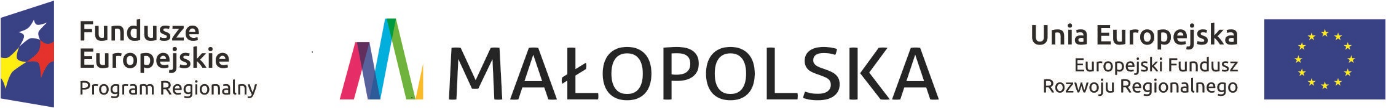       Załącznik nr 6 do SIWZWykaz STACJINawiązując do ogłoszenia o postępowaniu o zamówienie publiczne prowadzonym w trybie przetargu nieograniczonego na „Dostawę taboru autobusowego”, oświadczam, że dysponujemy:* Niepotrzebne skreślić…………….……………………. dnia ………….……. r.	(miejscowość)					…………………………………………								podpisWykonawca może w celu potwierdzenia spełnienia warunków udziału w postępowaniu, o c, polegać na zasobach innych podmiotów, niezależnie od charakteru prawnego łączących go z nimi stosunków prawnych. Wykonawca w takiej sytuacji zobowiązany jest udowodnić Zamawiającemu, że realizując zamówienie będzie dysponował niezbędnymi zasobami tych podmiotów, w szczególności przedstawiając zobowiązanie tych podmiotów do oddania mu do dyspozycji niezbędnych zasobów na potrzeby realizacji zamówienia. Z zobowiązania lub innych dokumentów potwierdzających udostępnienie zasobów musi bezspornie i jednoznacznie wynikać w szczególności:zakres dostępnych Wykonawcy zasobów innego podmiotu,sposób wykorzystania zasobów innego podmiotu, przez Wykonawcę, przy wykonywaniu zamówienia, zakres i okres udziału innego podmiotu przy wykonywaniu zamówienia,czy podmiot, na zdolnościach, którego Wykonawca polega w odniesieniu do warunków udziału w postępowaniu dotyczących doświadczenia, zrealizuje dostawy, których wskazane zdolności dotyczą. W przypadku braku udziału w realizacji zamówienia Zamawiający wymaga aby Wykonawca udowodnił w jaki sposób udostępnione zasoby będą wykorzystywane podczas realizacji zamówienia. Powyższe ma na celu zagwarantowanie należyte wykonanie zamówienia oraz zagwarantowanie rzeczywistego dostępu do udostępnianych zasobów podmiotu trzeciego.WymaganieZamawiającegoAdres stacji
(należy podać dokładny adres)Podstawa do dysponowaniaco najmniej jedna autoryzowana stacja obsługi, na terenie Polski, działającą w systemie 24 h, która posiada autoryzację producenta w pełnym zakresie oraz dysponuje mobilnym serwisem (wozami serwisowymi).Zasoby własne/ Zasoby innych podmiotów*